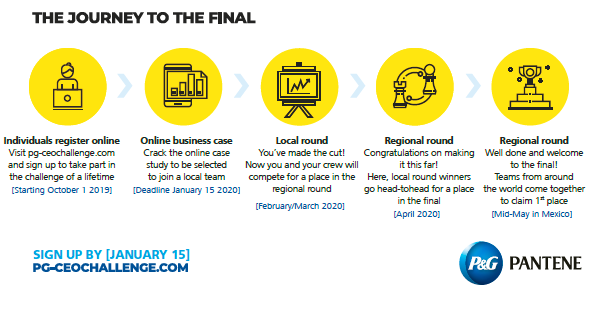 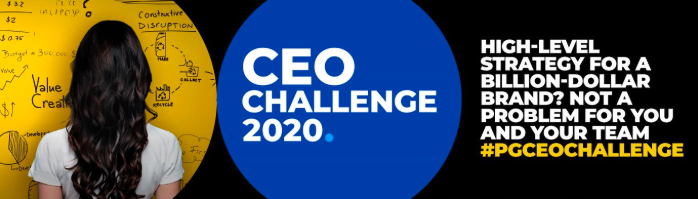 TEXTP&G CEO Challenge is coming! Solve business cases on our Pantene brand and you could have the chance to travel to P&G offices in Madrid, to join the other winner teams in Frankfurt, until the final in Mexico and become a part of the P&G team as an intern! Find out more and enter! https://www.pg-ceochallenge.com/URLhttps://www.pg-ceochallenge.com/TITTLEProcter & Gamble CEO Challenge 2020DescriptionIf you think you’ve got what it takes to set out a high-level strategy for a billion-dollar brand, test your business knowledge on our CEO Challenge.You do not need to pass any assessment before the business case: just challenge yourself and give your best solution to all the questions. You can decide whether applying or not applying to P&G, independently from the challenge.